Publicado en Madrid el 04/10/2018 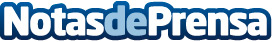 Berbatov: "No tengamos prisa por coronar al FC Barcelona todavía"Según el embajador de Betfair, "Otra noche de Champions y otra masterclass de Messi... Pero cuando hablamos del ganador, me gusta la pinta que tiene el nuevo equipo de Ronaldo"Datos de contacto:Pablo645512950Nota de prensa publicada en: https://www.notasdeprensa.es/berbatov-no-tengamos-prisa-por-coronar-al-fc Categorias: Nacional Fútbol Universidades http://www.notasdeprensa.es